2022第五届京津冀急诊急救联盟峰会第二十八届北京急诊医学学术年会北京医师协会急救医学专科医师分会年会中国医药卫生文化协会急诊急救分会年会会议通知（第一轮）2022年10月28-29日 北京国际会议中心（BICC）主席致辞：一载风雨，一载收获，转眼“京津冀急诊急救联盟”已经成立五个年头了，联盟始终响应习近平总书记关于京津冀协同发展的号召，充分利用京津冀三地的急诊急救资源，坚持合作为主要导向，搭建急诊急救人才培养和学术交流的平台，在过去的五年里，联盟已经在北京国际会议中心成功举办了四届学术峰会，为近十余万人次的急诊急救同道提供了难得的学术交流平台，为京津冀急诊急救的协同发展及本领域的学术进步做出了应有的贡献。急诊科作为一个面对多学科、多病种、多危急重症患者的接诊科室，不仅是急危重症的救治阵地，同时也是传染病识别、救治的前沿。在疫情防控常态化的新形势下，做为疫情防控中一股坚不可摧的中坚力量，急诊人又将面临新的考验和挑战。在国内新冠后疫情时代，构建新型的急诊疫情防控体系和危重症诊疗模式势在必行。 “京津冀急诊急救联盟”将于2022年10月28-29日在北京国际会议中心举办第五届学术峰会，京津冀如同一朵花上的花瓣，瓣瓣不同，却瓣瓣同心，我们继续本着联盟的宗旨“协同，共享，创新，发展”，诚挚地邀请各位急诊同道前来参会，为推动急诊急救能力和水平的不断提高共同做出贡献。大会主席：张国强 谢苗荣京津冀急诊急救联盟组织机构主办单位：中华医学会北京分会秘书处北京医学会急诊医学分会北京医师协会急救医学专科医师分会中国医药卫生文化协会急诊急救分会京津冀急诊急救联盟北京健康促进会北京市李桓英医学基金会承办单位：北京爱德迈德广告有限公司名誉主席：李春盛 陈玉国 吕传柱大会主席：张国强 谢苗荣大会副主席：王宇 王晶 田英平 朱华栋 朱继红 李立兵 张文中 张新超陈兵 郑亚安 赵斌 柴艳芬 郭伟 董士民 黎檀实大会秘书：王国兴 米玉红 闫圣涛 吴彩军 顾伟 关键重要日期：2022年10月20日提前注册截止日期2022年10月28日报到日期及现场注册、会前会2022年10月28-29日 大会正式议程及会议展览组委会报名方式：会议采用线下会场+线上直播相结合的方式，参会代表需线上提前注册注册方式：长按识别或扫码二维码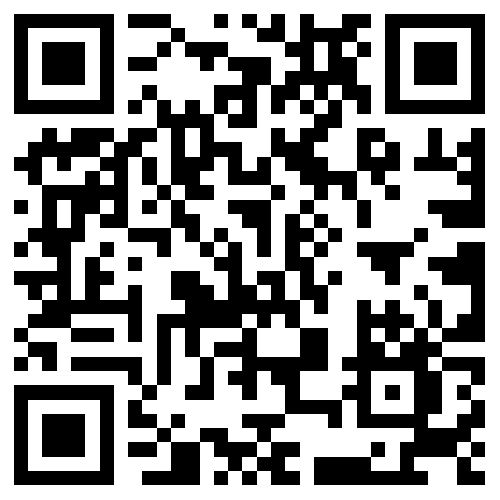 报名注册同时可观看会议直播联系人：周老师 联系方式：186 0192 8169（微信同步）大会主旨：协同 共享 创新 发展论坛设置：会前会老年急危重症论坛急诊医师培训与继续教育论坛专家共识启动定稿会议儿科急危重症论坛急诊青年论坛急诊人文论坛感染与脓毒症论坛急诊护理论坛学科建设与人才培养论坛心肺复苏理论与实践论坛急诊临床思维与病例分享论坛急诊科科研设计与论文撰写论坛呼吸系统急危重症与呼吸支持论坛心血管急危重症与血流动力学监测论坛急诊创伤与院前急救论坛消化系统急危重症和营养治疗论坛神经系统急危重症与脑功能评价论坛抗疫与感控论坛急性中毒与血液净化论坛急诊无创呼吸机工作坊急诊支气管镜工作坊床旁超声工作坊CRRT 工作坊ECPR 工作坊高流量呼吸机工作坊会议地址：北京国际会议中心（BICC）-北京市朝阳区北辰东路8号